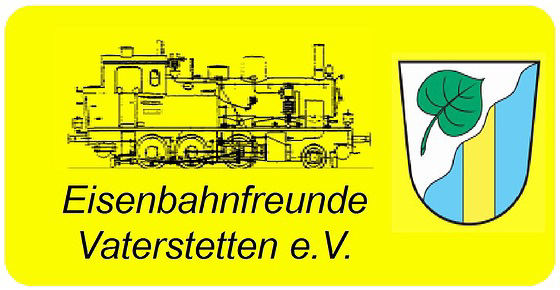 Besuchen Sie uns im Web!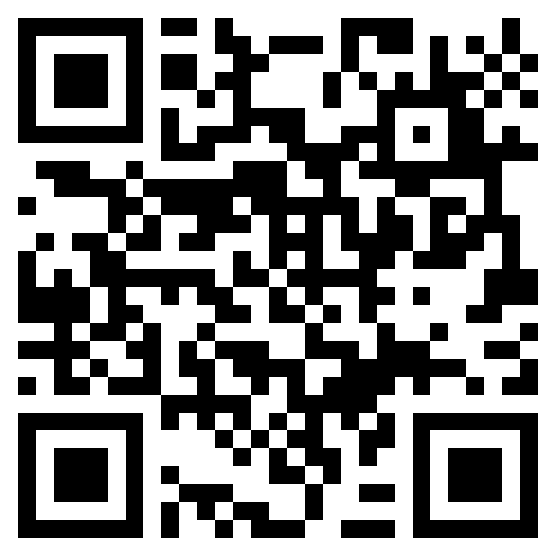 Mehr Informationen zum Wagon finden Sie hier. 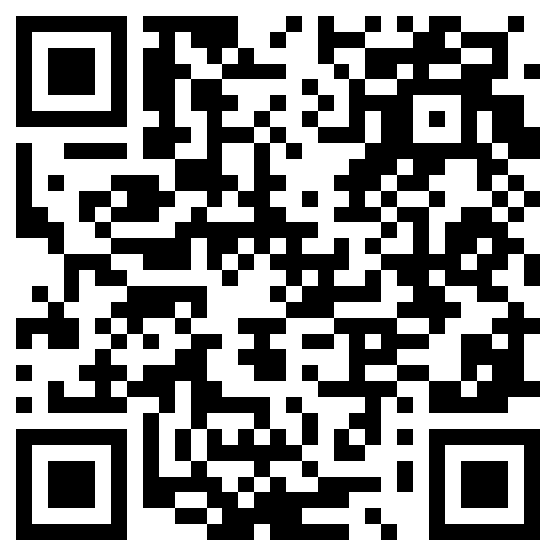 Für mehr Informationen zu unserem Verein besuchen Sie unsere Webseite.